Zpravodaj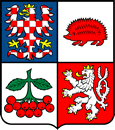 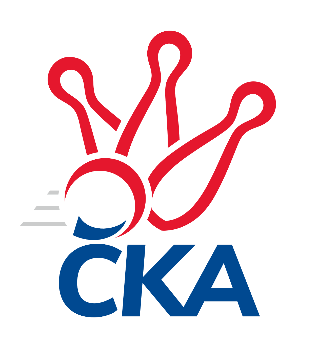 kuželkářského svazu Kraje VysočinaKrajská soutěž Vysočiny A 2022/2023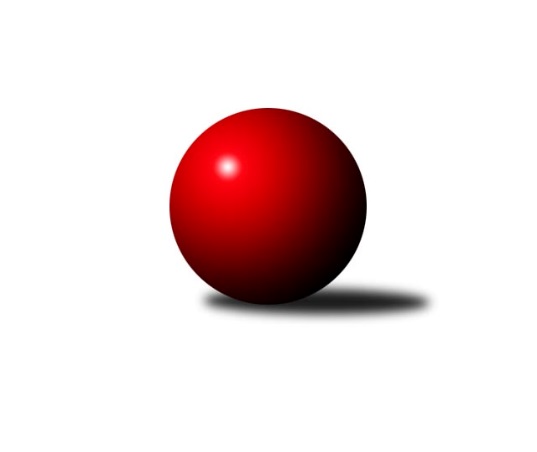 Č.20Ročník 2022/2023	3.4.2023Nejlepšího výkonu v tomto kole: 1663 dosáhlo družstvo: TJ Slovan Kamenice nad Lipou DVýsledky 20. kolaSouhrnný přehled výsledků:TJ Spartak Pelhřimov G	- Sokol Častrov 	1:5	1576:1649	3.0:5.0	30.3.TJ Slovan Kamenice nad Lipou D	- TJ Slovan Kamenice nad Lipou C	3:3	1663:1640	3.0:5.0	31.3.TJ Sokol Cetoraz B	- TJ Spartak Pelhřimov C	3:3	1569:1584	4.5:3.5	31.3.TJ Slovan Kamenice nad Lipou F	- TJ Slovan Kamenice nad Lipou D	2:4	1571:1615	2.0:6.0	3.4.Tabulka družstev:	1.	Sokol Častrov	18	15	0	3	83.5 : 24.5	99.0 : 45.0	1670	30	2.	TJ Spartak Pelhřimov C	18	10	2	6	62.0 : 46.0	78.0 : 66.0	1592	22	3.	TJ Sokol Cetoraz B	18	9	1	8	52.0 : 56.0	67.0 : 77.0	1592	19	4.	TJ Spartak Pelhřimov G	18	7	0	11	52.5 : 55.5	80.0 : 64.0	1602	14	5.	TJ Slovan Kamenice nad Lipou C	16	7	1	8	45.0 : 51.0	60.5 : 67.5	1564	15	6.	TJ Slovan Kamenice nad Lipou F	16	5	0	11	35.0 : 61.0	46.0 : 82.0	1495	10	7.	TJ Slovan Kamenice nad Lipou D	16	4	2	10	30.0 : 66.0	49.5 : 78.5	1537	10Podrobné výsledky kola:	TJ Spartak Pelhřimov G	1576	1:5	1649	Sokol Častrov 	Jan Hruška *1	 	 200 	 181 		381 	0:2	 410 		202 	 208		Martin Marek	Radek David	 	 209 	 218 		427 	2:0	 400 		201 	 199		Michal Votruba	Jiří Poduška	 	 179 	 170 		349 	0:2	 410 		210 	 200		Miroslav Němec	Jiří Čamra	 	 196 	 223 		419 	1:1	 429 		189 	 240		Petr Němecrozhodčí: Václav Novotnýstřídání: *1 od 51. hodu Oldřich KubůNejlepší výkon utkání: 429 - Petr Němec	TJ Slovan Kamenice nad Lipou D	1663	3:3	1640	TJ Slovan Kamenice nad Lipou C	Pavel Vaníček	 	 190 	 195 		385 	0:2	 412 		201 	 211		Aleš Schober	Jan Švarc	 	 233 	 250 		483 	2:0	 368 		194 	 174		Václav Paulík	David Fára	 	 193 	 202 		395 	0:2	 437 		221 	 216		Pavel Šindelář	Ondřej Votápek	 	 205 	 195 		400 	1:1	 423 		202 	 221		Jaroslav Šindelářrozhodčí:  Vedoucí družstevNejlepší výkon utkání: 483 - Jan Švarc	TJ Sokol Cetoraz B	1569	3:3	1584	TJ Spartak Pelhřimov C	Kateřina Křížová	 	 184 	 179 		363 	0:2	 412 		202 	 210		Stanislav Kropáček	Michal Zeman	 	 206 	 194 		400 	1:1	 385 		184 	 201		Karel Pecha	Jan Pošusta	 	 214 	 207 		421 	2:0	 404 		205 	 199		Zdeňka Vytisková	Lukáš Melichar	 	 184 	 201 		385 	1.5:0.5	 383 		182 	 201		Jan Vintrrozhodčí: Jan PošustaNejlepší výkon utkání: 421 - Jan Pošusta	TJ Slovan Kamenice nad Lipou F	1571	2:4	1615	TJ Slovan Kamenice nad Lipou D	Tereza Cimplová	 	 194 	 215 		409 	1:1	 379 		212 	 167		David Fára	Tomáš Novák	 	 163 	 179 		342 	0:2	 376 		185 	 191		Josef Vančík	Václav Rychtařík nejml.	 	 187 	 220 		407 	1:1	 405 		189 	 216		Ondřej Votápek	Václav Rychtařík st.	 	 204 	 209 		413 	0:2	 455 		218 	 237		Jan Švarcrozhodčí: Václav Rychtařík st.Nejlepší výkon utkání: 455 - Jan ŠvarcPořadí jednotlivců:	jméno hráče	družstvo	celkem	plné	dorážka	chyby	poměr kuž.	Maximum	1.	Jan Pošusta 	TJ Sokol Cetoraz B	440.00	301.0	139.0	6.4	3/3	(462)	2.	Petr Němec 	Sokol Častrov 	435.67	294.8	140.9	4.9	4/4	(475)	3.	Stanislav Kropáček 	TJ Spartak Pelhřimov C	426.03	292.1	134.0	4.2	4/4	(471)	4.	Josef Melich 	TJ Sokol Cetoraz B	425.77	294.9	130.9	6.9	3/3	(477)	5.	Lukáš Melichar 	TJ Spartak Pelhřimov G	420.81	286.4	134.4	5.5	4/4	(475)	6.	Miroslav Němec 	Sokol Častrov 	419.72	284.1	135.7	5.6	4/4	(441)	7.	Pavel Šindelář 	TJ Slovan Kamenice nad Lipou C	419.54	293.4	126.1	6.0	3/4	(476)	8.	Jan Vintr 	TJ Spartak Pelhřimov C	418.04	288.0	130.0	5.2	4/4	(468)	9.	Michal Votruba 	Sokol Častrov 	417.38	297.0	120.4	7.9	4/4	(454)	10.	Jan Hruška 	TJ Spartak Pelhřimov G	415.13	293.1	122.0	7.4	4/4	(456)	11.	Jan Švarc 	TJ Slovan Kamenice nad Lipou D	413.38	291.8	121.5	8.3	3/4	(483)	12.	Milan Kalivoda 	-- volný los --	410.48	286.3	124.2	8.2	4/4	(460)	13.	Jaroslav Kolář 	Sokol Častrov 	410.33	283.0	127.3	8.7	3/4	(441)	14.	Václav Rychtařík  nejml.	TJ Slovan Kamenice nad Lipou F	406.33	281.6	124.8	8.0	3/4	(469)	15.	Petra Schoberová 	TJ Slovan Kamenice nad Lipou C	403.17	281.8	121.4	7.1	3/4	(460)	16.	Jiří Čamra 	TJ Spartak Pelhřimov G	402.17	288.4	113.8	9.0	4/4	(430)	17.	Martin Marek 	Sokol Častrov 	400.96	283.3	117.6	7.8	4/4	(453)	18.	Vítězslav Kovář 	-- volný los --	400.68	287.4	113.2	9.9	3/4	(450)	19.	Zdeňka Vytisková 	TJ Spartak Pelhřimov C	395.45	271.1	124.3	6.9	4/4	(467)	20.	Luboš Novotný 	TJ Sokol Cetoraz B	395.33	282.3	113.1	11.8	3/3	(442)	21.	Václav Brávek 	TJ Sokol Cetoraz B	394.13	277.5	116.7	10.5	3/3	(431)	22.	Pavel Vodička 	TJ Slovan Kamenice nad Lipou C	392.22	281.4	110.8	12.2	4/4	(432)	23.	Ondřej Votápek 	TJ Slovan Kamenice nad Lipou D	391.44	275.6	115.8	9.5	4/4	(457)	24.	Jaroslav Šindelář 	TJ Slovan Kamenice nad Lipou C	391.29	276.0	115.3	12.3	4/4	(435)	25.	Karel Pecha 	TJ Spartak Pelhřimov C	386.76	273.3	113.4	7.7	3/4	(451)	26.	Jaroslav Vácha 	-- volný los --	386.24	272.3	113.9	11.0	4/4	(461)	27.	David Fára 	TJ Slovan Kamenice nad Lipou D	385.54	271.0	114.6	11.6	4/4	(415)	28.	Radek David 	TJ Spartak Pelhřimov G	385.17	269.6	115.5	10.3	4/4	(430)	29.	Jiří Poduška 	TJ Spartak Pelhřimov G	383.56	270.1	113.5	10.2	3/4	(406)	30.	Václav Paulík 	TJ Slovan Kamenice nad Lipou C	382.31	285.5	96.8	14.0	3/4	(409)	31.	Václav Rychtařík  st.	TJ Slovan Kamenice nad Lipou F	379.19	269.5	109.7	10.9	4/4	(430)	32.	Aleš Schober 	TJ Slovan Kamenice nad Lipou C	378.86	271.1	107.8	11.6	3/4	(412)	33.	Pavel Vaníček 	TJ Slovan Kamenice nad Lipou D	374.33	276.7	97.6	14.4	3/4	(427)	34.	Lucie Melicharová 	TJ Spartak Pelhřimov G	373.67	269.0	104.7	11.0	3/4	(387)	35.	Michal Zeman 	TJ Sokol Cetoraz B	372.28	269.9	102.4	12.6	3/3	(417)	36.	Tereza Cimplová 	TJ Slovan Kamenice nad Lipou F	371.75	274.7	97.1	14.7	4/4	(433)	37.	Josef Vančík 	TJ Slovan Kamenice nad Lipou D	369.00	266.9	102.1	11.1	4/4	(418)	38.	Jan Vintr 	-- volný los --	368.31	266.7	101.6	15.3	4/4	(409)	39.	Jiří Rychtařík 	TJ Slovan Kamenice nad Lipou F	367.53	269.1	98.4	9.3	3/4	(410)	40.	Lukáš Melichar 	TJ Sokol Cetoraz B	367.25	265.3	102.0	13.8	2/3	(385)	41.	Sára Turková 	TJ Spartak Pelhřimov C	345.90	263.5	82.4	16.1	3/4	(425)	42.	Pavel Míka 	TJ Sokol Cetoraz B	343.00	245.7	97.3	15.7	2/3	(389)	43.	Tomáš Novák 	TJ Slovan Kamenice nad Lipou F	340.90	256.7	84.2	18.0	4/4	(422)		Adam Rychtařík 	TJ Slovan Kamenice nad Lipou F	438.45	297.4	141.1	4.1	2/4	(478)		Lukáš Čekal 	Sokol Častrov 	429.00	289.0	140.0	3.0	2/4	(437)		Lukáš Pitrák 	TJ Spartak Pelhřimov C	427.60	297.6	130.0	5.4	1/4	(448)		Matouš Šimsa 	TJ Spartak Pelhřimov C	394.43	281.6	112.9	10.1	2/4	(433)		Oldřich Kubů 	TJ Spartak Pelhřimov G	390.75	280.0	110.8	9.5	2/4	(394)		Zdeňka Nováková 	Sokol Častrov 	390.00	285.0	105.0	16.0	1/4	(390)		Jiří Havlíček 	Sokol Častrov 	378.50	265.5	113.0	10.0	2/4	(403)		Josef Ježek 	-- volný los --	375.00	273.5	101.5	12.5	2/4	(403)		Kateřina Křížová 	TJ Sokol Cetoraz B	363.00	258.0	105.0	8.0	1/3	(363)		Pavel Rysl 	-- volný los --	358.50	266.5	92.0	15.0	2/4	(364)		Jiří Buzek 	TJ Slovan Kamenice nad Lipou D	353.17	257.0	96.2	15.4	2/4	(387)Sportovně technické informace:Starty náhradníků:registrační číslo	jméno a příjmení 	datum startu 	družstvo	číslo startu
Hráči dopsaní na soupisku:registrační číslo	jméno a příjmení 	datum startu 	družstvo	Program dalšího kola:Nejlepší šestka kola - absolutněNejlepší šestka kola - absolutněNejlepší šestka kola - absolutněNejlepší šestka kola - absolutněNejlepší šestka kola - dle průměru kuželenNejlepší šestka kola - dle průměru kuželenNejlepší šestka kola - dle průměru kuželenNejlepší šestka kola - dle průměru kuželenNejlepší šestka kola - dle průměru kuželenPočetJménoNázev týmuVýkonPočetJménoNázev týmuPrůměr (%)Výkon9xJan ŠvarcKamenice D4835xJan ŠvarcKamenice D119.064835xPavel ŠindelářKamenice C4375xPavel ŠindelářKamenice C107.724371xTereza CimplováKamenice F4337xJan PošustaCetoraz B107.74215xMilan Kalivoda---4311xTereza CimplováKamenice F106.734337xPetr NěmecČastrov 42910xPetr NěmecČastrov 106.674291xRadek DavidPelhřimov G4275xMilan Kalivoda---106.24431